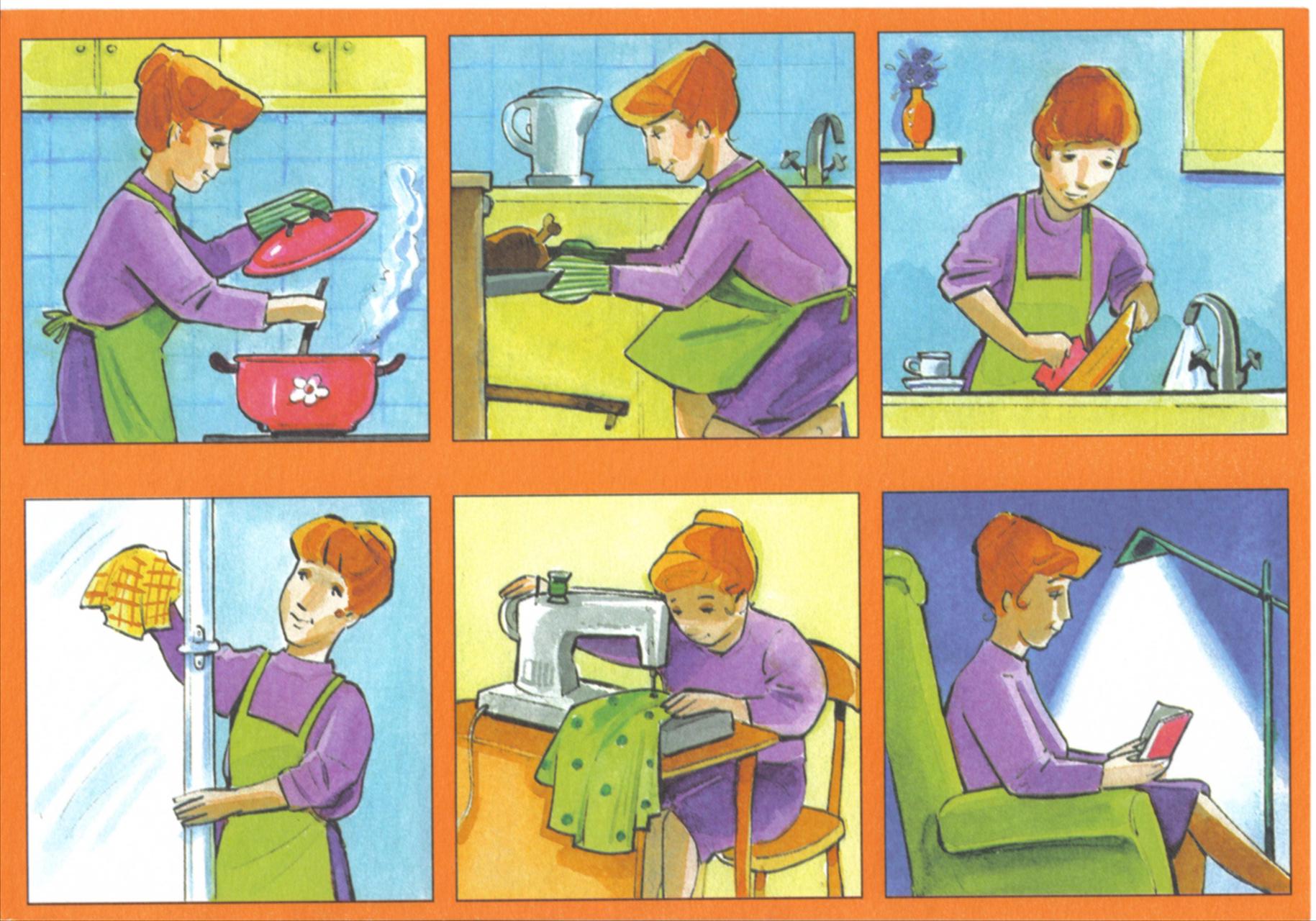 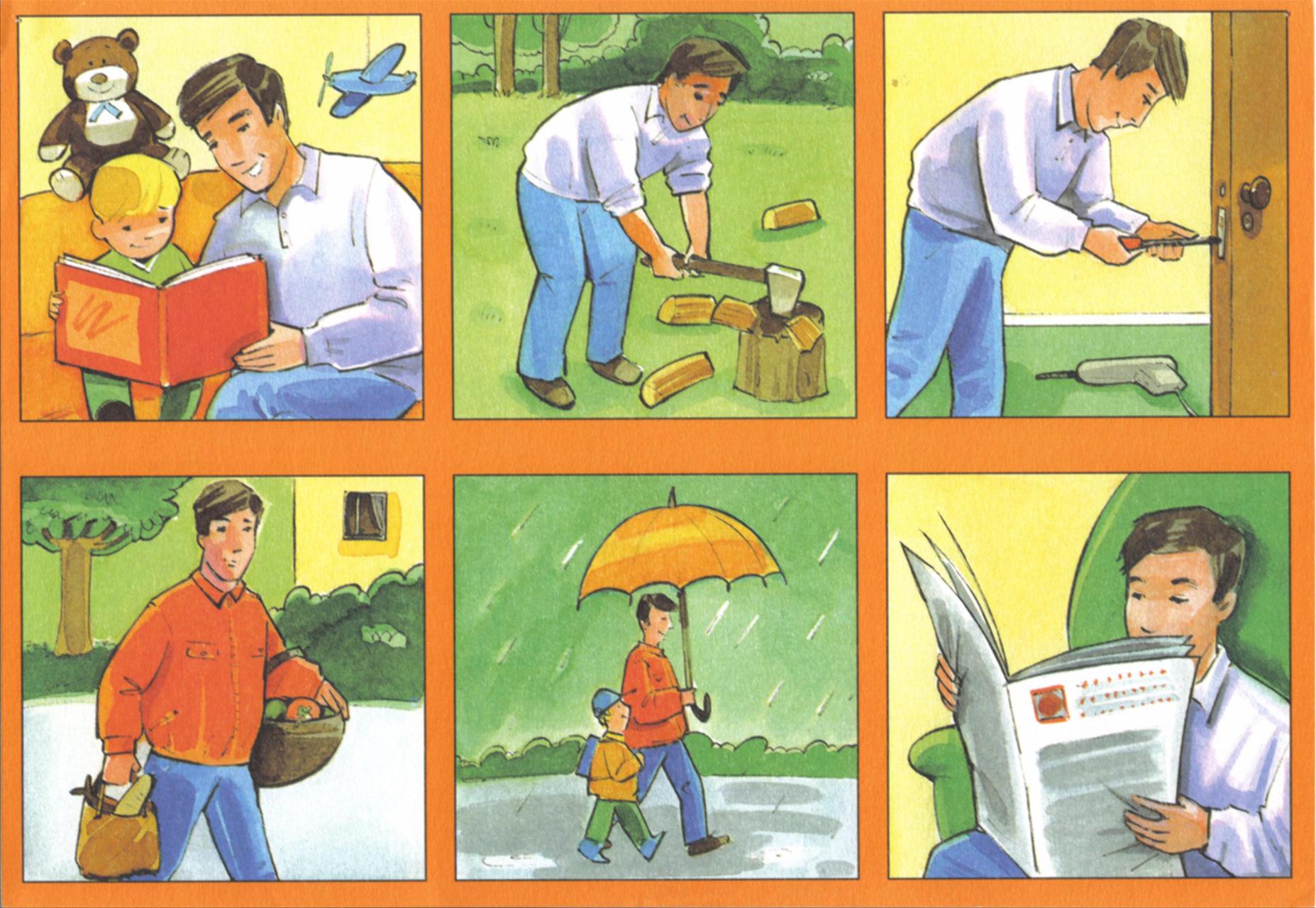 Mama gotuje obiad.Mama piecze kurczaka.Mama myje naczynia.Mama myje szyby.Mama szyje sukienkę.Mama czyta książkęTata rąbie drewno.Tata naprawia zamek.Tata niesie zakupy.Tata idzie na spacer.Tata czyta gazetę.Tata czyta dziecku bajkę.